Скорость – не главное!Отдел ГИБДД по Нытвенскому району совместно с Управлением образования администрации Нытвенского муниципального района решили еще раз напомнить водителям о необходимости быть внимательными на дороге и не превышать скорость. Особенно актуально это в весенне-летний период, когда дети очень много времени проводят на улице, ездят на двухколёсных транспортных средствах. Весь апрель в образовательных организациях Нытвенского района кипела работа с детьми по изготовлению презентов для водителей. Так стартовала акция «Скорость – не главное», проводимая в два этапа:1 этап - создание тематических брелоков для подвешивания в транспорте в виде домика. Выбор именно такой формы брелоков был не случайным, он несет в себе главную мысль акции: скорость - не главное, главное - дом, в котором тебя ждут. 2 этап - благотворительное распространение брелоков среди водителей. Раздача брелоков осуществляется на территории Нытвенского района - водителям автомобилей во время рейдов правоохранителей, отрядов ЮИД и «Родительского патруля» у образовательных учреждений города.30 апреля, в рамках проведения Всероссийской социальной компании «Без Вас не получится», вблизи станции юных натуралистов г. Нытва была проведена акция «Скорость – не главное». К сотрудникам Госавтоинспекции подключились воспитанник подготовительной группы 13 детского сада, под руководством Галины Мальшаковой и Надежды Горбуновой. Созданные из различных материалов домики  вызывали восхищение водителей. Поблагодарив ребят за стихи и подарки, они обещали быть предельно внимательными на дорогах и не забывать о том, что дома их ждут близкие и родные люди.В профилактической акции приняли участие 14 образовательных организаций города и района, которые обратились с просьбой о строгом соблюдении ПДД более чем к 600 водителям, но в связи с большим количеством детей, желающих принять активное участие в пропаганде безопасного поведения на дорогах, Отделом ГИБДД было принято решение о продлении сроков проведения акции до 01 июня.Отдел ГИБДД по Нытвенскому району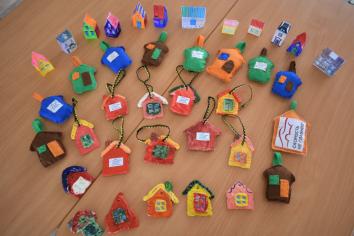 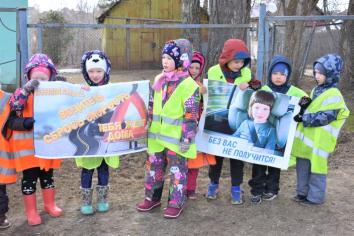 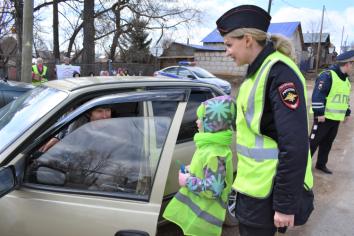 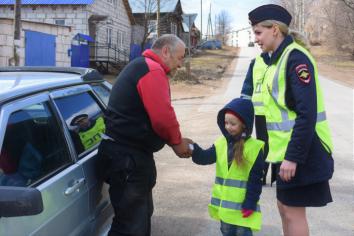 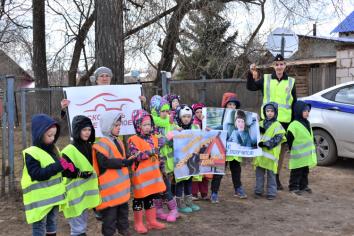 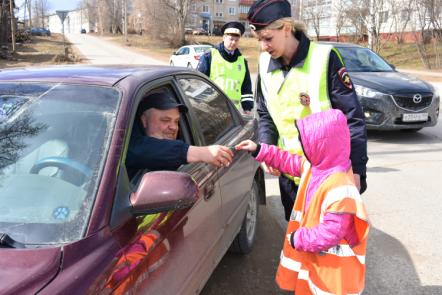 